һигеҙенсе  март ауыл советы                                                   Совет сельского поселения   ауыл билəмəhе советы                                                         Восьмомартовский сельсоветмуниципаль районының                                                               муниципального района      Йəрмəĸəй  районы                                                                       Ермекеевский районБашkортостан Республиĸаhы                                                  Республики Башкортостан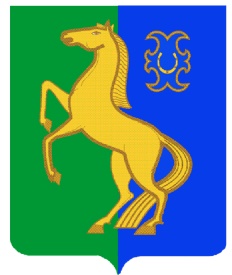         KАРАР                                                                                   РЕШЕНИЕ«  14»  март   2023 й.                        № 175                             «14» марта  2023 гО внесении изменений в решение Совета сельского поселения Восьмомартовский  сельсовет муниципального района Ермекеевский район Республики Башкортостан от 22.12.2020 № 75 «Об утверждении Положения о бюджетном процессе в сельском поселении Восьмомартовский сельсовет муниципального района Ермекеевский район Республики БашкортостанВ соответствии с Бюджетным Кодексом Российской Федерации, Федеральным законом от 06.10.2003г. №131-ФЗ «Об общих принципах организации местного самоуправления в Российской Федерации», Федеральным законом от 21.11.2022 №448-ФЗ «О внесении изменений в Бюджетный кодекс Российской Федерации», Законом Республики Башкортостан от 15.07.2005г. № 205-з «О бюджетном процессе в Республике Башкортостан» (с последующими изменениями), руководствуясь Уставом сельского поселения  Восьмомартовский сельсовет муниципального района  Ермекеевский район Республики Башкортостан, Совет сельского поселения  Восьмомартовский сельсовет муниципального района Ермекеевский район Республики Башкортостан РЕШИЛ:1. Внести изменения в решение Совета сельского поселения Восьмомартовский  сельсовет муниципального района Ермекеевский район Республики Башкортостан от 22.12.2020 № 75 «Об утверждении Положения о бюджетном процессе в сельском поселении Восьмомартовский сельсовет муниципального района Ермекеевский район Республики Башкортостан»:1. п.2 ст.23 Главы 3 изменить:  «Размер резервных фондов администрации сельского поселения устанавливается решениями о соответствующих бюджетах».  2. Настоящее решение обнародовать в установленном порядке и разместить на официальном сайте Администрации сельского поселения  Восьмомартовский сельсовет муниципального района  Ермекеевский район Республики Башкортостан.3. Настоящее решение вступает в силу со дня его обнародования.4. Контроль за исполнением данного решения возложить на постоянную комиссию Совета по бюджету, налогам, вопросам собственности. Глава сельского поселения                                   А.З.Латыпова 